DEGREE INTERNET RESEARCH ASSIGNMENTDirections: Find the home page for Degree deodorant and answer these questions.What is the website address for the Degree deodorants and antiperspirants?www.deoderant.onlinewww.degree.comwww.degreedeodorant.comwww.dc.comCircle True or False. Degree is on Instagram, Facebook, YouTube and Twitter.Circle True or False. Sweat is natural and happens to all of us. It’s a mix of salt, water, proteins and oils that’s produced by over 3 million sweat glands all over your body.Why do we sweat?We sweat to cool down.We sweat to smell good.People don’t sweat.None of the Above.Fill in the blanks.When we get sweaty, it’s from either two types of sweat glands on the skin: ________ – found mainly in the underarm area – and ________ glands, which are found all over the skin surface.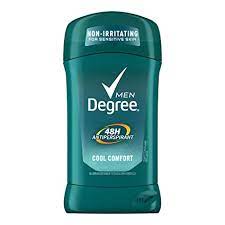 “BO” stands for…Body OdorBig OctopusBeauty OverBold & Beautiful True or False. Sweating is healthy and normal.True or False. Unilever tests their products on animals.What is the phone number to contact Degree if you would like to speak to them?1800-Degree1888-234-65431-866-334-7331.1-866-334-7333Circle True or False. You can show Degree your moves on social media by these tags… @Degree #KeepMoving#DegreePartner